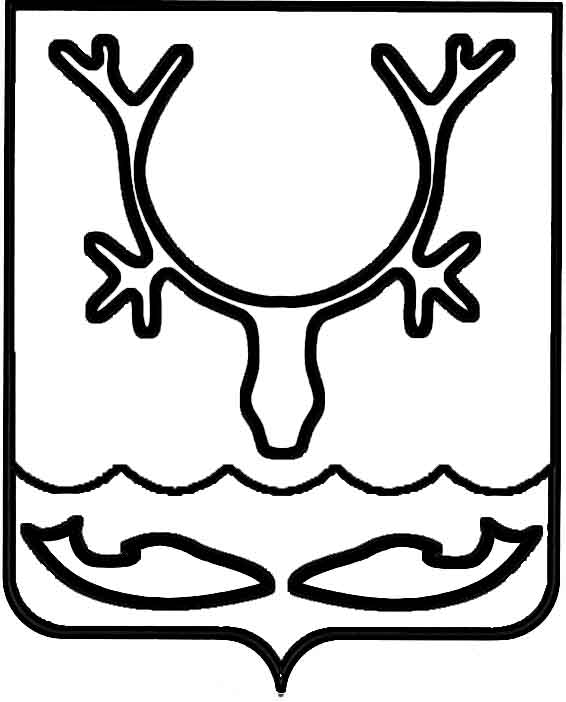 Администрация МО "Городской округ "Город Нарьян-Мар"ПОСТАНОВЛЕНИЕот “____” __________________ № ____________		г. Нарьян-МарОб утверждении плана первоочередных мероприятий по обеспечению устойчивого развития экономики и социальной стабильности в МО "Городской округ "Город Нарьян-Мар"Во исполнение распоряжения Правительства Российской Федерации                        от 27.01.2015 № 98-р "Об утверждении плана первоочередных мероприятий                  по обеспечению устойчивого развития экономики и социальной стабильности                  в 2015 году", распоряжения губернатора Ненецкого автономного округа                         от 16.02.2015 № 31-рг " Об утверждении Плана первоочередных мероприятий                    по обеспечению устойчивого развития экономики и социальной стабильности                       в Ненецком автономном округе в 2015-2017 годах" Администрация МО "Городской округ "Город Нарьян-Мар"П О С Т А Н О В Л Я Е Т:Утвердить план первоочередных мероприятий по обеспечению устойчивого развития экономики и социальной стабильности в МО "Городской округ "Город Нарьян-Мар" в 2015 году (далее – План мероприятий) (Приложение).Ответственным исполнителям, указанным в Плане мероприятий, обеспечить его исполнение в установленные сроки.Ответственным исполнителям при необходимости внести соответствующие изменения в муниципальные программы МО "Городской округ "Город Нарьян-Мар", планы работ структурных подразделений Администрации МО "Городской округ "Город Нарьян-Мар" и иные нормативные правовые акты МО "Городской округ "Город Нарьян-Мар".Настоящее постановление вступает в силу со дня его подписания.Контроль за исполнением настоящего постановления возложить                    на первого заместителя главы Администрации МО "Городской округ "Город Нарьян-Мар" А.Б.Бебенина.Планпервоочередных мероприятий по обеспечению устойчивого развития экономики и социальной стабильности в МО "Городской округ "Город Нарьян-Мар" на 2015-2017 годы 3103.2015422Глава МО "Городской округ "Город Нарьян-Мар" Т.В.ФедороваПриложениек постановлению Администрации МО "Городской округ "Город Нарьян-Мар" от 31.03.2015 № 422№ п.п.МероприятиеВид документаСрокОбъем финансирования, тыс. руб. (обоснование)Ожидаемый результатОтветственный исполнительСтабилизационные мерыСтабилизационные мерыСтабилизационные мерыСтабилизационные мерыСтабилизационные мерыСтабилизационные мерыСтабилизационные меры11. Инициирование изменений в решение Совета городского округа "Город Нарьян-Мар" от 25.12.2014 № 39-р "О бюджете МО "Городской округ "Город Нарьян-Мар" на 2015 год и плановый период 2016 -2017 годов", направленных на реализацию Плана оптимизации текущих расходов городского бюджета до уровня минимально-необходимого для обеспечения устойчивого роста экономики и социальной стабильности в условиях негативной экономической конъюнктурыПроект изменения в решение Совета городского округа "Город Нарьян-Мар" от 25.12.2014 № 39-р01.06.2015не требуетсяОбеспечение сбалансированности бюджета с обоснованным уровнем заимствования и муниципального долга, сокращение расходов городского бюджета УФ22.Инициирование внесения изменений в закон НАО от 24.10.2007 № 140-ОЗ "О муниципальной службе в Ненецком автономном округе" в части оплаты дней нетрудоспособности (не производить до 100% заработной платы, за исключением отдельных случаев)решение Совета городского округаII - III квартал 2015не требуетсясокращение расходов бюджета УФ БУ и МТОПУ33.Снижение количества муниципальных служащих посредством перевода в категорию не муниципальных служащих 2015-2016 годыне требуетсясокращение расходов бюджетаГРБС44.Проведение инвентаризации муниципальных программ и оценки эффективности их реализации, в части выявления приоритетных направлений расходования бюджетных средствАналитическая запискаII  квартал 2015не требуетсяповышение эффективности и результативности использования бюджетных средствГРБС, УЭ и ИР55.Внесение изменений в муниципальные программы, "дорожные карты" в целях приведения их в соответствие с решением Совета городского округа "Город Нарьян-Мар" от 25.12.2014 № 39-р "О бюджете МО "Городской округ "Город Нарьян-Мар"           на 2015 год и плановый период                     2016-2017 годов"Постановление 01.08.2015не требуетсясокращение расходов городского бюджетаГРБС66.Анализ муниципальных контрактов, конкурсной (аукционной) документации с целью выявления рисков неисполнения обязательств  подрядчикамиАналитическая запискаежеквартальноне требуетсяснижение рисков негативных последствий неисполнения обязательств по контрактамСтруктурные подразделения Администрации МО "Городской округ "Город Нарьян-Мар", являющиеся муниципальными заказчиками по данным контрактам77.Мониторинг результатов энергоаудита в муниципальных учреждениях и на предприятиях.Внедрение системы управления энергетической эффективностью.Введение ответственности руководителей организаций за реализацию мероприятий по энергоэффективностиАналитическая записка, Внесение изменений в Положение о премировании руководителейII - III квартал 2015не требуетсяснижение объема потребления ресурсов, сокращение расходов на оплату коммунальных услугУС ЖКХ и ГДУМИ и ЗО, УЭ и ИР88.Усиление контроля за списанием основных средств муниципальными учреждениями и предприятиями, ОМС (включая утилизацию)Положение об оценке эффективности использования муниципального имуществапостоянноне требуетсясокращение расходов на приобретение основных средств УМИ и ЗО99.Сокращение расходов муниципальных учреждений на:- связь;- оплату коммунальных услуг;- командировочные расходы;- канцелярские расходы;- транспортные расходы;-ремонтные работы.сметы на финансирование (ОМС,  учреждения),муниципальное задание, планы ФХД (бюджетные учреждения)не требуетсясокращение расходов бюджета на 5 – 10% по данным статьямСтруктурные подразделения Администрации МО "Городской округ "Город Нарьян-Мар", осуществляющие функции и полно-мочия учредителя110.Разработка комплекса мер по стабилизации финансового состояния МУ ПОК и ТС, МУП "Нарьян-Марское АТП", МУП "КБ и БО"Антикризисный планII квартал 2015не требуетсяпредотвращение банкротства предприятий, сохранение заня-тости населения, возможность увеличения доходов, в первую очередь, за счет внебюджетных источниковУЭ и ИР111.Оперативное реагирование на ухудшение финансового положения муниципальных предприятий, задержку и/или срыв исполнения контрактов с целью оказания своевременной поддержки, в т.ч. финансовойЗаключения, порядок выделения финансовой помощипостоянноне требуетсяпредотвращение рисков для экономики и социальной стабильностиПервый заместитель главы112.Введение дополнительных видов поддержки управляющих организаций программаII квартал 2015Стабилизация финансового состояния ресурсоснабжающих предприятийУЭ и ИРМероприятия по оптимизации доходов бюджета МО "Городской округ "Город Нарьян-Мар"Мероприятия по оптимизации доходов бюджета МО "Городской округ "Город Нарьян-Мар"Мероприятия по оптимизации доходов бюджета МО "Городской округ "Город Нарьян-Мар"Мероприятия по оптимизации доходов бюджета МО "Городской округ "Город Нарьян-Мар"Мероприятия по оптимизации доходов бюджета МО "Городской округ "Город Нарьян-Мар"Мероприятия по оптимизации доходов бюджета МО "Городской округ "Город Нарьян-Мар"Мероприятия по оптимизации доходов бюджета МО "Городской округ "Город Нарьян-Мар"113.Проведение мониторинга поступления налоговых и неналоговых доходов в городской бюджетАналитическая запискаежемесячноне требуетсяОбеспечение сбалансиро-ванности городского бюджета, стимулирование поступления налоговых и неналоговых поступленийУФ114.Проведение мониторинга недоимки по налоговым и неналоговым доходам в городской бюджет, проведение работы по сокращению недоимкиАналитическая запискаежеквартальноне требуетсяОбеспечение сбалансиро-ванности городского бюджета, стимулирование поступления налоговых и неналоговых поступленийУФ, главные администраторы доходов городского бюджета115.Проведение анализа доходов городского бюджета с целью выявления возможностей:- по увеличению неналоговых доходов;- администрирования всех источников доходовАналитическая запискаежеквартальноне требуетсяОпределение возможностей увеличения доходов городского бюджетаУФ, главные администраторы доходов городского бюджетаМероприятия по оптимизации расходов бюджета МО "Городской округ "Город Нарьян-Мар"Мероприятия по оптимизации расходов бюджета МО "Городской округ "Город Нарьян-Мар"Мероприятия по оптимизации расходов бюджета МО "Городской округ "Город Нарьян-Мар"Мероприятия по оптимизации расходов бюджета МО "Городской округ "Город Нарьян-Мар"Мероприятия по оптимизации расходов бюджета МО "Городской округ "Город Нарьян-Мар"Мероприятия по оптимизации расходов бюджета МО "Городской округ "Город Нарьян-Мар"Мероприятия по оптимизации расходов бюджета МО "Городской округ "Город Нарьян-Мар"116.Анализ деятельности органа местного самоуправления, подведомственных учреждений, текущих и инвестиционных расходов предприятий с целью определения:-расходов, не являющихся обязательствами городского бюджета в соответствии с законодательством;- расходов, которые могут быть осуществлены в более поздние периоды либо сокращены;- расходов, величина которых не нормирована;- возможности сокращения необоснованной численности служащих и работников ОМС, муниципальных предприятий и учреждений;- возможности по материальному и иному стимулированию служащих и сотрудников к повышению эффективности деятельности, сокращению расходовАналитическая запискаежеквартальноне требуетсяинформация, необходимая для принятия решений об оптимизации расходов, план по оптимизации расходовГРБС, УФ117.Пересмотр расчета нормативных затрат на оказание муниципальных услуг для формирования муниципальных заданий в целях исключения сверхнормативных расходовНормативно-правовой актДо 01.07.2015не требуетсяИсключение сверхнормативных расходовГРБС118.Инвентаризация дебиторской и кредиторской задолженности органов местного самоуправления и подведомственных им учреждений, в целях принятия мер по снижению (ликвидации) данной задолженностиАналитическая записка, акты сверки задолженностиДо 01.05.2015не требуетсяПовышение эффективности использования бюджетных средствГРБС, подведомственные муниципальные учреждения119.Мониторинг дебиторской и кредиторской задолженности органов местного самоуправления и подведомственных им учрежденийАналитическая запискаежеквартальноне требуетсяПовышение эффективности использования бюджетных средствГРБС, подведомственные муниципальные учреждения220.Направление бюджетными муниципальными учреждениями средств, полученных от оказания платных услуг на погашение кредиторской задолженности учреждения, на укрепление материально-технической базы.Аналитическая записка, Положение об использовании средств, полученных от оказания платных услугежемесячноне требуетсяПовышение эффективности использования бюджетных средствГРБС, подведомственные муниципальные учреждения221.Разработка порядка распределения сэкономленных бюджетных средств, полученных по результатам торгов, закупок товаров, выполнения работ и услуг Нормативно-правовой актДо 01.05.2015не требуетсяПовышение эффективности использования бюджетных средствГРБС, отдел закупок УС ЖКХ и ГД222.Проведение мониторинга и оценки качества управления финансами главных распорядителей бюджетных средств МО "ГО "Город Нарьян-Мар"Рейтинг качества управления финансамиДо 01 мая года, следующего за отчетнымне требуетсяПовышение качества управления финансамиГРБС, УФ223.Сокращение объема заимствований МО "ГО "Город Нарьян-Мар" в кредитных организацияхПроект решения о внесении изменений в бюджетне требуетсяСокращение расходов на обслуживание муниципального долгаУФПоддержка малого и среднего предпринимательстваПоддержка малого и среднего предпринимательстваПоддержка малого и среднего предпринимательстваПоддержка малого и среднего предпринимательстваПоддержка малого и среднего предпринимательстваПоддержка малого и среднего предпринимательства224.Привлечение частных инвестиций в строительство городского рынка программа2015-2016 годыне требуетсясоздание рабочих мест,организация рынка сбыта продукции сельхозтоваропроизводителейУС ЖКХ и ГД225.Формирование перечня муниципального имущества:- возможного к передаче в пользование субъектам малого и среднего предпринимательства;- переданного в хозяйственное (оперативное) ведение МУПам и учреждениям, возможного к передаче в пользование субъектам малого и среднего предпринимательстваПоложение, перечень муниципального имущества, утвержденный распоряжениемII  квартал 2015не требуетсяувеличение доходов бюджета,поддержка предпринимательстваУМИ и ЗОМУПы,учреждения226.Рассмотрение вопроса о возможности перехода на аутсорсинг, в части приобретения транспортных услуг для ОМС у предпринимателей на конкурсной основепредложенияII  квартал 2015не требуетсясокращение расходов бюджета,поддержка предпринимательства,исключение нецелевого использования транспортных средствУЭ и ИР227.Принятие и реализация мер по расширению для субъектов малого предпринимательства доступа к закупкамПлан-график закупок для мун. нуждежегодноне требуетсяЭкономия бюджетных средств, поддержка предпринимательстваГРБСОптимизация структуры, деятельности и расходов предприятий, осуществляющих регулируемые виды деятельности и/или получающих субсидии из городского бюджетаОптимизация структуры, деятельности и расходов предприятий, осуществляющих регулируемые виды деятельности и/или получающих субсидии из городского бюджетаОптимизация структуры, деятельности и расходов предприятий, осуществляющих регулируемые виды деятельности и/или получающих субсидии из городского бюджетаОптимизация структуры, деятельности и расходов предприятий, осуществляющих регулируемые виды деятельности и/или получающих субсидии из городского бюджетаОптимизация структуры, деятельности и расходов предприятий, осуществляющих регулируемые виды деятельности и/или получающих субсидии из городского бюджетаОптимизация структуры, деятельности и расходов предприятий, осуществляющих регулируемые виды деятельности и/или получающих субсидии из городского бюджетаОптимизация структуры, деятельности и расходов предприятий, осуществляющих регулируемые виды деятельности и/или получающих субсидии из городского бюджета228.Подготовка и рассмотрение предложений о возможности использования и переработки вторичного сырья, торфапредложенияII - III квартал 2015снижение объемов отходов, подлежащих захоронению,улучшение экологической обстановки,создание новых рабочих мест,увеличение поступлений в бюджетУЭ и ИРУС ЖКХ и ГДКБ и БО229.Привлечение МУП "Нарьян-Марское АТП", МУ ПОК и ТС, МБУ "Чистый город" к участию в федеральной программе по утилизации автотранспорта (п. 43, 46 Федерального плана)программапосле принятия соответствую-щего федерального НПАВ зависимости от условий участия обновление парка автобусов и спец. автотранспорта,снижение затрат на эксплуатацию, укрепление материальной базы для выполнения вопросов местного значения (в рамках исполнения муниципальных заданий)УС ЖКХ и ГД330.Внедрение:- единой автоматизированной системы диспетчерского контроля инженерных коммуникаций  городского хозяйства и управления городским хозяйством- системы мониторинга движения спец. автотранспорта (на базе GPS/Глонас);- проезда пассажиров общественного транспорта (валидаторы)- системы контроля посещения общественных бань льготными категориями граждан;программа2015-2017 годы- повышение прозрачности учета- исключение использования техники в личных целях,- снижение потребления топлива и ГСМ- снижение производственных расходов, - достоверный учет (по итогам анализа – мероприятия по снижению потребления ресурсов),- выявление ненормативных (необоснованных) потерь,- оптимизация расписания движения общественного транспорта;- разработка плана мероприятий по эффективному снижению затрат на транспортировку ресурсовУС ЖКХ и ГД МУП КБ и БОМУП "Нарьян-Марское АТП" МУ ПОК и ТС учреждения  УМИ и ЗО331.Рассмотрение финансового состояния МУПов на балансовой комиссиираспоряжениеII  квартал 2015не требуется- разработка рекомендаций по улучшению финансового состояния МУПовУЭ и ИР332.Проведение еженедельных планерок с МУПами, муниципальными учреждениямипротоколеженедельноне требуется- оперативное реагирование на возможные проблемы и их решениеУС ЖКХ и ГД